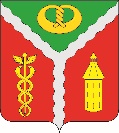 СОВЕТ НАРОДНЫХ ДЕПУТАТОВГОРОДСКОГО ПОСЕЛЕНИЯ ГОРОД КАЛАЧКАЛАЧЕЕВСКОГО МУНИЦИПАЛЬНОГО РАЙОНАВОРОНЕЖСКОЙ ОБЛАСТИР Е Ш Е Н И Еот " 27 " июля 2018 г.                                                                       № 349О нормативе отчисления части прибыли МКП «Благоустройство» за пользование имуществом городского поселения город Калач Калачеевского муниципального района Воронежской области В целях реализации права собственника на получение части прибыли от использования имущества, находящегося в пользовании муниципальных казенных предприятий, в соответствии со статьей 62 Бюджетного кодекса Российской Федерации, статьей 295 Гражданского кодекса Российской Федерации, статьей 55 Федерального закона от 06.10.2003 № 131-ФЗ «Об общих принципах организации местного самоуправления в Российской Федерации», статьи 17 Федерального закона от 14.11.2002 №161- ФЗ «О государственных и муниципальных унитарных предприятиях», Решения Совета народных депутатов городского поселения город Калач от 19  июня 2018 № 336 «Об утверждении Положения о порядке перечисления МКП «Благоустройство» части прибыли за пользование имуществом городского поселения город Калач Калачеевского муниципального района Воронежской области» Совет народных депутатовР Е Ш И Л:1. Утвердить норматив отчисления в бюджет городского поселения город Калач Калачеевского муниципального района Воронежской области части прибыли за пользованием муниципальным имуществом, которую МКП «Благоустройство» исчисляет самостоятельно по итогам финансово-хозяйственной деятельности за отчетный период исходя из размера чистой прибыли на основании данных бухгалтерской (финансовой) отчетности (строка 2400 Отчета о финансовых результатах) с учетом установленного норматива. При этом часть прибыли, подлежащая перечислению в бюджет, уменьшается на сумму расходов на реализацию мероприятий по развитию МКП «Благоустройство», осуществляемых за счет чистой прибыли, утвержденных учредителем.2. Размер части прибыли, подлежащий перечислению в бюджет городского поселения город Калач, рассчитывается по формуле: С = ЧП х НО,где: С - размер части прибыли, подлежащий перечислению в бюджет городского поселения город Калач, руб.;ЧП - чистая прибыль отчетного периода, остающаяся в распоряжении МКП «Благоустройство» после уплаты налогов и иных обязательных платежей, определяемая на основании данных бухгалтерского учета и (или) отчета о финансовых результатах промежуточной (годовой) бухгалтерской (финансовой) отчетности МКП «Благоустройство» за отчетный период, руб.; НО - норматив отчисления части прибыли (далее - норматив отчисления), %. 3. Норматив отчисления устанавливается в размере 10 процентов. 4. МКП «Благоустройство» в срок не позднее 10 дней после представления годового отчета в налоговый орган предоставляют в администрацию городского поселения город Калач: 4.1. форму N 2 "Отчет о прибылях и убытках" бухгалтерской отчетности предприятия;4.2. расчет суммы прибыли, подлежащей перечислению в бюджет городского поселения город Калач муниципальным предприятием, по форме, утвержденной нормативным правовым актом администрации городского поселения город Калач;4.3. копию платежного поручения, подтверждающего факт уплаты причитающегося платежа (с отметкой банка).5. В случае, если по результатам работы муниципального предприятия за отчетный период получен убыток или чистая прибыль равна нулю, предприятие в 10-дневный срок после представления годового отчета в налоговый орган предоставляет в администрацию городского поселения город Калач документы в соответствии с пп. 4.1. п. 4.6. Опубликовать настоящее решение в Вестнике муниципальных правовых актов городского поселения город Калач Калачеевского муниципального района Воронежской области.Глава городского поселениягород Калач                                                                                 А.А. Трощенко